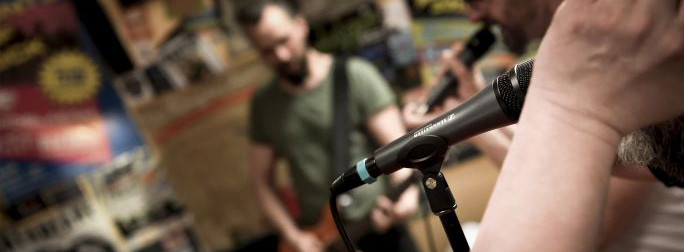 Get ready for Sennheiser’s 75th Anniversary PromotionsSpecial offers throughout Sennheiser’s special yearAnaheim, January 16, 2020 – In its anniversary year, Sennheiser will be offering incredible savings on selected wired microphones, wireless systems and headphones. In many instances, discounts will approach 40%, 50% or even more off MSRP – so make sure to take a regular look at the campaign website www.sennheiser.com/special-deals (live from February 3, 2020) to discover each new product of the month.The campaign website is also a great place to discover where to strike the best bargain by listing participating dealers in your region. The first product to be offered at a very special sale price – from February 1, 2020 – will be the evolution e 865 vocal microphone. Sensitive to every nuance – tough on the roadThe evolution e 865 stage microphone is the perfect entry point into the condenser class, picking up the finest nuances in sound and delivering wide dynamics. Whether the singer or speaker is right in front of the mic, farther away or even slightly off-axis, the natural sound of the e 865 is dependably consistent. This detailed precision sound is combined with the full-metal ruggedness of the evolution series. The e 865 easily cuts through the mix and is able to handle high sound pressure levels. Its high rejection of handling noise and excellent feedback rejection make the e 865 a reliable partner for any live audio application.In February, the price of the e 865 is reduced from USD 249.95 (MAP) and EUR 249 (MSRP) to the anniversary price of USD 99.95 (MAP) and EUR 99 (MSRP). Visit Sennheiser at NAMM, Anaheim Convention Center North, Level 1, Booth No. 14108. The images accompanying this press release plus additional photos can be accessed here: https://sennheiser-brandzone.com/c/181/qnuiBR1F.About SennheiserShaping the future of audio and creating unique sound experiences for customers – this aim unites Sennheiser employees and partners worldwide. Founded in 1945, Sennheiser is one of the world’s leading manufacturers of headphones, loudspeakers, microphones and wireless transmission systems. Since 2013, Sennheiser has been managed by Daniel Sennheiser and Dr. Andreas Sennheiser, the third generation of the family to run the company. In 2018, the Sennheiser Group generated turnover totaling €710.7 million. www.sennheiser.comLocal press contact	Global press contactDaniella Kohan	Stephanie Schmidtdaniella.kohan@sennheiser.com	stephanie.schmidt@sennheiser.com+1 (860) 222 – 4226	+49 (5130) 600 – 1275The super-cardioid e 865 condenser microphone is an ideal choice for speech and vocals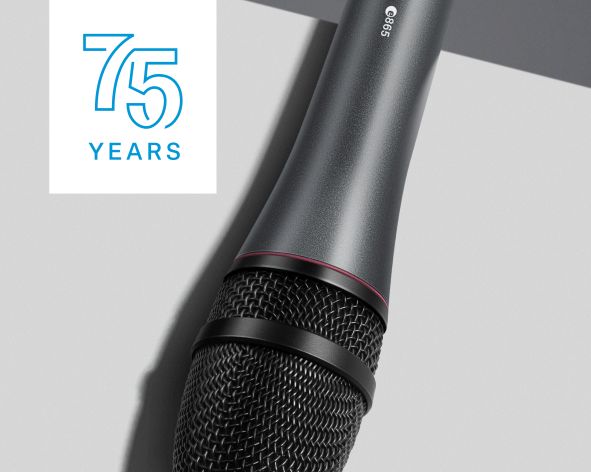 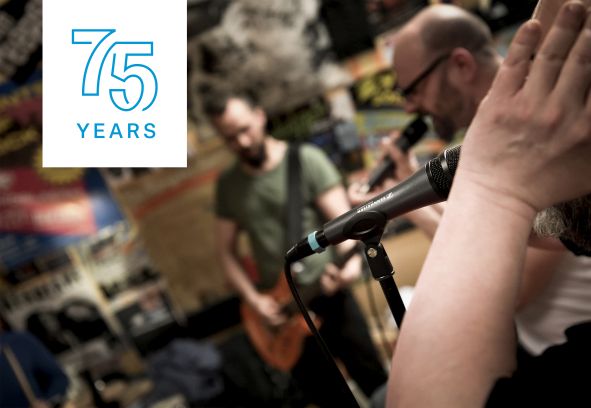 The evolution e 865 combines the detail and precision of a condenser mic with the ruggedness and stage-worthiness of the evolution series